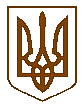 БУЧАНСЬКА   МІСЬКА   РАДАКИЇВСЬКОЇ ОБЛАСТІ П'ЯТНАДЦЯТА  СЕСІЯ   СЬОМОГО  СКЛИКАННЯР  І   Ш   Е   Н   Н   Я«  28   »  липня  2016 р. 						    №  623   - 15 –VІIПро  внесення    змін  до  рішення5 сесії  Бучанської   міської радиVІI   скликання   від  19 січня  2016року за № 104-5-VІI (позачергова)«Про  бюджет  міста  Буча на 2016 рік»у новій редакції	Розглянувши пропозиції фінансового управління Бучанської міської ради  та враховуючи необхідність у проведенні фінансування видатків з бюджету міста Буча у 2016 році, з метою раціонального використання коштів міського бюджету для забезпечення потреб в асигнуваннях на здійснення видатків по загальному та спеціальному фондах бюджету міста Буча у 2016 році,  відповідно до Закону України «Про Державний бюджет України на 2016 рік», норм Бюджетного кодексу України, прийнятих рішень Бучанською міською радою, керуючись пунктом 23 статті 26 Закону України «Про місцеве самоврядування в Україні» міська радаВИРІШИЛА:1. Внести зміни до рішення 5 сесії VІI скликання Бучанської міської ради від 19.01.2016 року за № 104-5-VІI (позачергова) «Про бюджет міста Буча на 2016 рік» у новій редакції.1.1. У пункті 1 п.2 рішення замінити цифри «262 264 263,14», «194 525 191,81», «67 739 071,33» на «262 335 531,75», «194 574 771,81», «67 760 759,94».1.2. Внести зміни у додатки 3,5 до рішення, виклавши їх у новій редакції.2. Фінансовому управлінню внести відповідні зміни до бюджету міста на 2016 р.3. Затвердити розпорядження міського голови по загальному фонду бюджету за червень 2016 року по головному розпоряднику « Відділ культури та спорту Бучанської міської ради», «УПСЗЗНЧК».4. Контроль за виконанням даного рішення покласти на постійну комісію з питань соціально-економічного розвитку, підприємництва, житлово-комунального господарства, бюджету, фінансів та інвестування.	Секретар ради						В.П.Олексюк 